
Schemagerichte CasusconceptualisatieModusmodel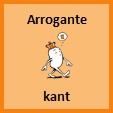 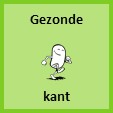 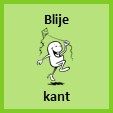 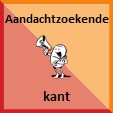 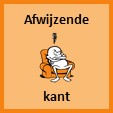 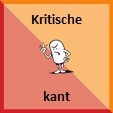 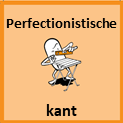 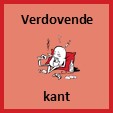 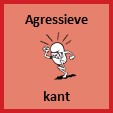 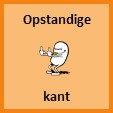 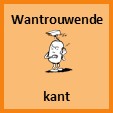 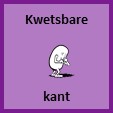 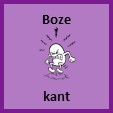 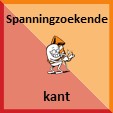 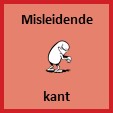 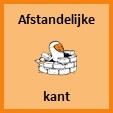 NaamDatumAanlegEmotionele basisbehoeftenVoorbeeldHoe was ik als kind? Veilig voelen: Vader: Hoe was ik als kind? Verbonden voelen: Vader: Hoe was ik als kind? Zelfstandig zijn: Moeder: Wat zit in mijn familie? Waardering krijgen: Moeder: Wat zit in mijn familie? Kind kunnen zijn: Anderen: Mijn DSM-classificatie:Eerlijke regels en grenzen: Anderen: Belangrijkste schema’sBelangrijkste schema’sBelangrijkste schema’sRecente, stressvolle gebeurtenissenEigen visieEigen visieKrachten (waarover ben ik het meest tevreden?)Klachten (waar heb ik zelf het meeste last van/wil ik aan werken?)